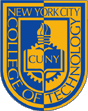 Syllabus ENT 2102 D100 (22544) Event Safety						 Faculty Susan BrandtOffice: Room 203, Voorhees Hall, (718) 260-5595Office Hours See openlab Faculty tab for link to schedule an appointmentEmail: sbrandt@citytech.cuny.edu  Class Meeting: Hybrid: online and in-personCredit Hours3 Credits 4 Hours2 hours lecture, 2 hour labPre-requisite: ENT 1102 Health and Safety in Live Entertainment and ENT 2210 Advanced Scenic Construction or 2290 Video Studio Operations or 2350 Lighting Controls for Stage and Audio or 2370 Sound Technology II Course DescriptionThe course will promote safety, training and supervision of performance venues and staff.  The students will examine the NFPA codes and OSHA regulations as they relate to live performance planning and execution. The class will visit local venues and learn firsthand how facilities adapt to produce live events in a safe environment. They will write case studies of local venues focusing on safety and the relationship between the venue, the artists and the audience. Students will learn to plan, organize, and execute safe and effective live productions.This course will present materials in person with valuable support content online. Live If you cannot attend class in person, please let your professor know so they can prepare the streamingof content to your virtual location. The study of safety in live entertainment is based on live performances to a live audience. In person interaction is crucial to the learning environment.Online Course Technology PrerequisitesYou will need an email account and should be comfortable using it. The college provides an email account to all students.You should have access to and be able to use the Mozilla, Internet Explorer, Chrome Internet Explorer browsers with Blackboard.  AOL users should maximize the Internet Explorer browser and minimize AOL.You need access to a computer with at least 256 MB RAM and an Internet connection via a 56k modem or, ideally, the college T1 line.To make sure you have the online skills necessary to take this course; please take the online survey. You will receive a score and information letting you know if you are prepared to take an online course.Student training is available in the open student lab in the General Building, sixth floor, Room G600. The phone number for the lab is (718)254-8565.Online Component DescriptionAll assignments are posted in the assignment area of the course menu.All assignments must be turned in the assignments tab in Black board.Your professor will be checking black board three times a week.Your professor will be checking their email Monday through FridayBlackboard menuANNOUNCEMENT is the entry point. Announcements tell you everything you might expect to hear at the beginning of a class if we were in a classroom. In our virtual classroom, you must read the announcements each time you enter the course by logging on. Check these announcements three times a week.INFORMATION is where you will find information about me (phone, email, office location and so on).  Our online classroom is open 24 hours a day, 7 days a week. So, if you want to ask me any questions about project management, you can post to the discussion board at any time and I will try to respond within 12 hours.COURSE INFORMATION is where you will find all the information that is usually given out on the first day of a course (course syllabus, grading policies)LECTURES is where you will find all assigned readings, “handouts,” checklists, slides, lecture notes and information about how to do all the assigned work.ASSIGNMENTS is where all assignments (with due dates) will be turned in.DISCUSSIONS- Post any questions you have about Project Management.TOOLS is where you will find tools for updating your personal information, creating your own Home Page (on this site), checking your grades, and exchanging word processing files with classmates and with me via the Digital Drop Box. Also, the tools for sending email to me other members of the class.Teaching MethodsLecturesAssignmentsProcess Safety Management SDSProcess Safety Management Shop SafetyInterpreting OSHA regulationsInterpreting NFPA regulationsMapping audience flow and crowd managementPyro safety and audience planningAssignmentsLab projects and presentationsRequired text none.There is no specific textbook in the industry currently.  An OER website will present all course support content. The website provides flexibility in delivering learning material and allow for up-to-date information as the safety industry updates codes and standards.GradingProjects				50%      Blackboard assignments		13%	Quizzes				12%      Midterm 	       		10%      Final				15%Course Objectives: General education learning outcomes/assessment methodsCourse OutlineLearning OutcomesAssessmentStudents will…Recognize and understand roles of production team members.This will be measured through evaluation of class discussion, written tests, and homework assignments.Demonstrate ability to read and interpret OSHA and NFPA regulations and codes.Analysis of OSHA and NFPA codes and regulations. Demonstrate proper application of documentation before using fog or flame in a live performance venue.Analysis of student planning for and documentation for use in a live venue.Illustrate knowledge of current documents required for safety in the workplace.Analysis of written tests, and homework assignments.Demonstrate skills by reading and interpreting an Emergency action plan. Analysis of written tests, and homework assignments.Learning outcomesAssessmentEvaluation: The students will read case studies and evaluate the outcomes. This will be measured in classwork and assignments.Comprehension: Through assigned readings and classroom lectures students will learn about OSHA and NFPA codes and regulations and how to apply them.This will be measured in classwork and the production book assignment.Analysis: Students will participate in active observation of walking surfaces, raised surfaces, ladders and lifts. This will be measured through evaluation of observation and creation of safe work habits in live performance preparations.Synthesis: Students will learn a code and apply it to a working shop or venue.This will be measured through evaluation of an assignment.WeekTopicClassworkLab workAssignment101/30Class managementHistoryClassroom managementAnd history of occupational safetyDiscussion boardQuiz 202/06OSHA OverviewManagement view of OSHA as it applies to materialsProcess safety Management Bleach examplePSMS SDS assignmentQuiz 2/13No Classes32/21TuesdayShop tool safetyManagement view of OSHA as it applies to tools Process safety Management Shop safetyPSMS tool assignment Quiz 42/27Production workshopsDay to day safety concernsScenic, props costume, sound lighting workspacesWorking onstageTour a local shop and observe safety processes lab Production workshop safety plan. Quiz 53/06 Injury’s in the workplaceDocument trail, creation, maintenance and storing. And OSHA required documents.theoretical document trail for an injured employee labInjury follow up assignmentQuiz 63/13NFPA and NYC OCCFront of House.Audience areas; seating lobby and egress,Scaffolding, A frame and ladder presentationsNFPA quizAnd Seating plan for event73/20NFPA aisle mathApplicable NFPA codes for seating locations and fire egress.Venue with various audience areas labFlexible seating, fire laws and audience egress labGround plan assignment Create an appropriate seating plan for a flexible space.83/27MidtermMidterm review with KahootsSeating plan presentation's part 2 aisle mathonline midterm94/03Crowd SafetyIngress, circulation, and egress.RAMP analysis and DIM ICEQuiz FOH104/17Crowd SafetyMapping Crowd flowSafe FOH presentationsQuiz RAMP and DIME ICE tables114/24Crowd and queue line calculationsQueue line math practiceRAMP analysis and DIM ICE tables with summaryQueue line project125/01Pyro planningSmoke, flame, and pyro. Queue line solutions presentedPSMS pyro135/08Emergency action planOSHA and NFPA OSHA 1910.25EAP workshop and final project planningWrite EAP plan145/15Final reviewTeams present EAPFinal reviewOnline final, complete team project155/22Student presentationsTeams present final projectReview course experience with class